ДРУЖКІВСЬКА МІСЬКА РАДАПРОТОКОЛвідкритого пленарного  засідання  одинадцятої  сесії            міської ради VІII скликання № 11Актова зала міської ради                                                                  22 липня 2021 рокуЗагальний склад ради – 34.Присутні - 18 (міський голова, 17 депутатів) .Відсутні – 17 депутатів.Кількість запрошених - 22 особи.	     У роботі пленарного  засідання  одинадцятої сесії  міської ради приймають участь: народний депутат України Гнатенко В.С., заступники міського голови з питань діяльності виконавчих органів ради, старости, начальники управлінь та відділів міської ради, представники громадських організацій, засобів масової інформації .                               Пленарне  засідання  одинадцятої сесії VІII скликання відкриває та проводить міський голова Володимир Григоренко.     Звучить Гімн України.      Для організаційної роботи сесії обирається секретаріат у наступному складі:                                                                                                                                                                                                                                                                                                                                                                                                                                                                                                                                                                                                     Костянтин Бєлашенко , Тетяна Горбаньова , Ольга Ченцова .     Підсумки голосування: за – 18, проти - 0, утрималися – 0.  Процедурне рішення прийняте.     Пропозиції депутата  Дмитра Ковиліна  включити до порядку денного проекти рішень, а саме: Про створення Управління житлово- комунального господарства, екології та цивільного захисту населення Дружківської міської ради.Про  припинення юридичної особи – Управління    житлового    та комунального     господарства Дружківської міської ради шляхом ліквідації.Про звільнення керуючого спраами виконавчого комітету Курило І.В.Про звільнення заступника міського голови Слесаренко Н.Є.Про звільнення заступника міського голови Полякова О.О.Мелікбегян А.Н. пропонує внести до порядку денного питання:Про включення до Переліку другого типу об’єкта оренди комунальної власності Дружківської міської територіальної громади.     Підсумки голосування: за – 18, проти - 0, утрималися – 0. Процедурне рішення прийнято.     Затвердження  регламенту  роботи  пленарного  засідання  одинадцятої  сесії VІII скликання: доповідачам з основних питань порядку денного – до 10 хвилин, для відповідей на питання  – до 5 хвилин,  головам постійних комісій - до 10 хвилин , виступаючим - до 3 хвилин.  Засідання сесії провести протягом  1,5 - 2 годин.  Підсумки голосування: за – 18,  проти - 0, утрималися – 0, не голосували -1. Процедурне рішення  прийнято.      Міський голова доводить до відома присутніх протокол засідання комісії з питань техногенно-екологічної безпеки та надзвичайних ситуацій: 21 липня 2021 року в результаті буревію загинув чоловік 1983 року народження, травмовано 8 осіб, з них 4 особи госпіталізовано, 4 – отримали медичну допомогу, повалено близько 230 дерев та інше. Попередні збитки складають більше 3 млн. грн. Про проведення відновлювальних робіт та надання матеріальної допомоги мешканцям Дружківки.      До  протоколу додаються:   -  перелік рішень, прийнятих на  пленарному засіданні  одинадцятої сесії Дружківської міської ради VIII скликання;   -  лист реєстрації отримання персональної електронної картки для голосування депутатами міської ради VIII скликання 22.07.2021;    -  підсумки відкритого поіменного голосування на  пленарному засіданні  одинадцятої  сесії  Дружківської міської ради VIII скликання;- список запрошених на пленарне засідання 11 сесії міської ради.Міський    голова                                                                          Володимир ГРИГОРЕНКОПорядок денний:Порядок денний:Порядок денний:1.Про хід виконання міської комплексної програми «Оздоровлення та відпочинок дітей м. Дружківка на 2019-2022 роки»Доповідає  Небогатікова Г.Г., голова постійної комісії міської ради  з питань економічного розвитку, планування бюджету та фінансівПро хід виконання міської комплексної програми «Оздоровлення та відпочинок дітей м. Дружківка на 2019-2022 роки»Доповідає  Небогатікова Г.Г., голова постійної комісії міської ради  з питань економічного розвитку, планування бюджету та фінансів2.Про виконання  міської цільової Програми підтримки та розвитку дитячої обдарованості на 2011-2020 роки «Надія Дружківки»Доповідає Іващенко Т.М., головний спеціаліст відділу освіти Дружківської міської ради Про виконання  міської цільової Програми підтримки та розвитку дитячої обдарованості на 2011-2020 роки «Надія Дружківки»Доповідає Іващенко Т.М., головний спеціаліст відділу освіти Дружківської міської ради 3.Про  затвердження Програми Дружківської міської територіальної громади «Забезпечення житлом дітей-сиріт, дітей, позбавлених батьківського піклування, та осіб з їх числа на 2021 – 2025 роки» Доповідає Мельніченко Т.В., головний спеціаліст Служби у справах  дітей Дружківської міської радиПро  затвердження Програми Дружківської міської територіальної громади «Забезпечення житлом дітей-сиріт, дітей, позбавлених батьківського піклування, та осіб з їх числа на 2021 – 2025 роки» Доповідає Мельніченко Т.В., головний спеціаліст Служби у справах  дітей Дружківської міської ради4.Про внесення змін до рішення Дружківської міської ради від 31.03.2021 № 8/9-8 «Про затвердження складу комісії з питань захисту прав повнолітніх осіб, які за станом здоров’я не можуть самостійно здійснювати свої права та виконувати обов’язки»Доповідає Бандура М.Ю., голова постійної комісії міської ради з питань охорони здоров’я, соціального захисту населення та екології.Про внесення змін до рішення Дружківської міської ради від 31.03.2021 № 8/9-8 «Про затвердження складу комісії з питань захисту прав повнолітніх осіб, які за станом здоров’я не можуть самостійно здійснювати свої права та виконувати обов’язки»Доповідає Бандура М.Ю., голова постійної комісії міської ради з питань охорони здоров’я, соціального захисту населення та екології.5.Про надання дозволу комунальному  некомерційному підприємству «Центральна міська клінічна лікарня» Дружківської міської ради на списання основних засобів, що перебувають на балансі лікарніДоповідає Бандура М.Ю., голова постійної комісії міської ради з питань охорони здоров’я, соціального захисту населення та екології.Про надання дозволу комунальному  некомерційному підприємству «Центральна міська клінічна лікарня» Дружківської міської ради на списання основних засобів, що перебувають на балансі лікарніДоповідає Бандура М.Ю., голова постійної комісії міської ради з питань охорони здоров’я, соціального захисту населення та екології.6.Про внесення змін до рішення Дружківської міської ради від 16.12.2021 №8/1-2 «Про затвердження складу та обрання голів постійних комісій Дружківської  міської ради VIII скликання»Доповідає: Ковилін Д.В., голова постійної комісії міської ради з питань депутатської діяльності, законності та правопорядку.Про внесення змін до рішення Дружківської міської ради від 16.12.2021 №8/1-2 «Про затвердження складу та обрання голів постійних комісій Дружківської  міської ради VIII скликання»Доповідає: Ковилін Д.В., голова постійної комісії міської ради з питань депутатської діяльності, законності та правопорядку.7.Про внесення змін до рішення Дружківської міської ради від 18.12.2021 №8/2-9  «Про затвердження на посаді старости ЗУБ О.О.»Доповідає: Ковилін Д.В., голова постійної комісії міської ради з питань депутатської діяльності, законності та правопорядку.Про внесення змін до рішення Дружківської міської ради від 18.12.2021 №8/2-9  «Про затвердження на посаді старости ЗУБ О.О.»Доповідає: Ковилін Д.В., голова постійної комісії міської ради з питань депутатської діяльності, законності та правопорядку.8.Про внесення змін до рішення Дружківської міської ради від 18.12.2021 №8/2-8  «Про затвердження на посаді старости ЗАГУМЬОННОГО М.М.»Доповідає: Ковилін Д.В., голова постійної комісії міської ради з питань депутатської діяльності, законності та правопорядку.Про внесення змін до рішення Дружківської міської ради від 18.12.2021 №8/2-8  «Про затвердження на посаді старости ЗАГУМЬОННОГО М.М.»Доповідає: Ковилін Д.В., голова постійної комісії міської ради з питань депутатської діяльності, законності та правопорядку.9.Про затвердження плану  роботи  Дружківської  міської ради  на  друге  півріччя  2021  рокуДоповідає: Ковилін Д.В., голова постійної комісії міської ради з питань депутатської діяльності, законності та правопорядку.Про затвердження плану  роботи  Дружківської  міської ради  на  друге  півріччя  2021  рокуДоповідає: Ковилін Д.В., голова постійної комісії міської ради з питань депутатської діяльності, законності та правопорядку.10.Про внесення змін до рішення Дружківської міської ради від 10.06.2020 № 7/73-4 «Про визначення переліку адміністративних послуг, які надаються через Центр надання адміністративних послуг м.Дружківка»Доповідає: Ковилін Д.В., голова постійної комісії міської ради з питань депутатської діяльності, законності та правопорядку.Про внесення змін до рішення Дружківської міської ради від 10.06.2020 № 7/73-4 «Про визначення переліку адміністративних послуг, які надаються через Центр надання адміністративних послуг м.Дружківка»Доповідає: Ковилін Д.В., голова постійної комісії міської ради з питань депутатської діяльності, законності та правопорядку.11.Про внесення змін до рішення  Дружківської міської ради від 26.05.2021 № 8/10 – 25 Доповідає: Ковилін Д.В., голова постійної комісії міської ради з питань депутатської діяльності, законності та правопорядку.Про внесення змін до рішення  Дружківської міської ради від 26.05.2021 № 8/10 – 25 Доповідає: Ковилін Д.В., голова постійної комісії міської ради з питань депутатської діяльності, законності та правопорядку.12.Про затвердження Статуту комунального підприємства «Муніципальна варта» Дружківської міської ради у новій редакціїДоповідає: Ковилін Д.В., голова постійної комісії міської ради з питань депутатської діяльності, законності та правопорядку.Про затвердження Статуту комунального підприємства «Муніципальна варта» Дружківської міської ради у новій редакціїДоповідає: Ковилін Д.В., голова постійної комісії міської ради з питань депутатської діяльності, законності та правопорядку.13.Про створення комунального підприємства  «Муніципальна охорона» Дружківської міської ради та затвердження Статуту про ньогоДоповідає: Ковилін Д.В., голова постійної комісії міської ради з питань депутатської діяльності, законності та правопорядку.Про створення комунального підприємства  «Муніципальна охорона» Дружківської міської ради та затвердження Статуту про ньогоДоповідає: Ковилін Д.В., голова постійної комісії міської ради з питань депутатської діяльності, законності та правопорядку.14.Про внесення змін до рішення міської ради від 26.05.2021 №8/10-14 «Про створення комісії із встановлення факту отруєння бджіл на території Дружківської міської територіальної громади»Доповідає: Ковилін Д.В., голова постійної комісії міської ради з питань депутатської діяльності, законності та правопорядку.Про внесення змін до рішення міської ради від 26.05.2021 №8/10-14 «Про створення комісії із встановлення факту отруєння бджіл на території Дружківської міської територіальної громади»Доповідає: Ковилін Д.В., голова постійної комісії міської ради з питань депутатської діяльності, законності та правопорядку.15.Про  нагородження  знаками відмінності Дружківської міської ради         Доповідає: Ковилін Д.В., голова постійної комісії міської ради з питань депутатської діяльності, законності та правопорядку.Про  нагородження  знаками відмінності Дружківської міської ради         Доповідає: Ковилін Д.В., голова постійної комісії міської ради з питань депутатської діяльності, законності та правопорядку.16.Про визнання конкурсу на посаду керівників комунальних закладів загальної середньої освіти Дружківської міської територіальної громади таким, що не відбувся та проведення конкурсу Доповідає: Ковилін Д.В., голова постійної комісії міської ради з питань депутатської діяльності, законності та правопорядку.Про визнання конкурсу на посаду керівників комунальних закладів загальної середньої освіти Дружківської міської територіальної громади таким, що не відбувся та проведення конкурсу Доповідає: Ковилін Д.В., голова постійної комісії міської ради з питань депутатської діяльності, законності та правопорядку.17.Про внесення змін до Регламенту Дружківської міської ради VIII скликання, затвердженого рішенням міської ради від 26.05.2021 №8/10-3	Доповідає Ковилін Д.В., голова постійної комісії міської ради з питань депутатської діяльності, законності та правопорядку.Про внесення змін до Регламенту Дружківської міської ради VIII скликання, затвердженого рішенням міської ради від 26.05.2021 №8/10-3	Доповідає Ковилін Д.В., голова постійної комісії міської ради з питань депутатської діяльності, законності та правопорядку.18.Про затвердження Методики розрахунку компенсації за надання послуг, що становлять загальний економічний інтерес - перевезенная пасажирів міським пасажирським транспортом загального користування у місті ДружківкаДоповідає Небогатікова Г.Г., голова постійної комісії міської ради  з питань економічного розвитку, планування бюджету та фінансівПро затвердження Методики розрахунку компенсації за надання послуг, що становлять загальний економічний інтерес - перевезенная пасажирів міським пасажирським транспортом загального користування у місті ДружківкаДоповідає Небогатікова Г.Г., голова постійної комісії міської ради  з питань економічного розвитку, планування бюджету та фінансів19.Про внесення змін до рішення міської ради від 24.12.2020 №8/3-1 «Про бюджет Дружківської міської териториальної громади на 2021 рік»Доповідає Небогатікова Г.Г., голова постійної комісії міської ради  з питань економічного розвитку, планування бюджету та фінансівПро внесення змін до рішення міської ради від 24.12.2020 №8/3-1 «Про бюджет Дружківської міської териториальної громади на 2021 рік»Доповідає Небогатікова Г.Г., голова постійної комісії міської ради  з питань економічного розвитку, планування бюджету та фінансів20.Про надання разової грошової допомоги  Доповідає: Небогатікова Г.Г., голова постійної комісії міської ради  з питань економічного розвитку, планування бюджету та фінансівПро надання разової грошової допомоги  Доповідає: Небогатікова Г.Г., голова постійної комісії міської ради  з питань економічного розвитку, планування бюджету та фінансів21.Про надання разової грошової допомоги  Доповідає: Небогатікова Г.Г., голова постійної комісії міської ради  з питань економічного розвитку, планування бюджету та фінансівПро надання разової грошової допомоги  Доповідає: Небогатікова Г.Г., голова постійної комісії міської ради  з питань економічного розвитку, планування бюджету та фінансів22.Про затвердження рішення виконавчого комітету від  16.06.2021 №748 «Про врахування у складі бюджету Дружківської міської територіальної громади трансферту з обласного бюджету»Доповідає: Небогатікова Г.Г., голова постійної комісії міської ради  з питань економічного розвитку, планування бюджету та фінансівПро затвердження рішення виконавчого комітету від  16.06.2021 №748 «Про врахування у складі бюджету Дружківської міської територіальної громади трансферту з обласного бюджету»Доповідає: Небогатікова Г.Г., голова постійної комісії міської ради  з питань економічного розвитку, планування бюджету та фінансів23.Про внесення змін до рішення Дружківської міської ради від 25.11.2020 № 7/80-6Доповідає Небогатікова Г.Г., голова постійної комісії міської ради  з питань економічного розвитку, планування бюджету та фінансівПро внесення змін до рішення Дружківської міської ради від 25.11.2020 № 7/80-6Доповідає Небогатікова Г.Г., голова постійної комісії міської ради  з питань економічного розвитку, планування бюджету та фінансів24.Про надання згоди комунальному підприємству «Комсервіс» Дружківської міської ради на укладення кредитного договору з АТ  «ОЩАДБАНК»Доповідає Небогатікова Г.Г., голова постійної комісії міської ради  з питань економічного розвитку, планування бюджету та фінансівПро надання згоди комунальному підприємству «Комсервіс» Дружківської міської ради на укладення кредитного договору з АТ  «ОЩАДБАНК»Доповідає Небогатікова Г.Г., голова постійної комісії міської ради  з питань економічного розвитку, планування бюджету та фінансів25.Про надання згоди комунальному підприємству «Комсервіс» Дружківської міської ради на укладення кредитного договору з АТ КБ «ПРИВАТБАНК»Доповідає Небогатікова Г.Г., голова постійної комісії міської ради  з питань економічного розвитку, планування бюджету та фінансівПро надання згоди комунальному підприємству «Комсервіс» Дружківської міської ради на укладення кредитного договору з АТ КБ «ПРИВАТБАНК»Доповідає Небогатікова Г.Г., голова постійної комісії міської ради  з питань економічного розвитку, планування бюджету та фінансів26.Про надання згоди Дружківському комунальному автотранспортному підприємству 052805 Дружківської міської ради на укладання кредитного договору з АТ КБ «ПРИВАТБАНК»Доповідає Небогатікова Г.Г., голова постійної комісії міської ради  з питань економічного розвитку, планування бюджету та фінансівПро надання згоди Дружківському комунальному автотранспортному підприємству 052805 Дружківської міської ради на укладання кредитного договору з АТ КБ «ПРИВАТБАНК»Доповідає Небогатікова Г.Г., голова постійної комісії міської ради  з питань економічного розвитку, планування бюджету та фінансів27.Про надання згоди Дружківському комунальному автотранспортному підприємству 052805 Дружківської міської ради Дружківської міської ради на укладання кредитного договору з АТ «ОЩАДБАНК»Доповідає Небогатікова Г.Г., голова постійної комісії міської ради  з питань економічного розвитку, планування бюджету та фінансівПро надання згоди Дружківському комунальному автотранспортному підприємству 052805 Дружківської міської ради Дружківської міської ради на укладання кредитного договору з АТ «ОЩАДБАНК»Доповідає Небогатікова Г.Г., голова постійної комісії міської ради  з питань економічного розвитку, планування бюджету та фінансів28.Про надання згоди на передачу з балансу управління житлового та комунального господарства Дружківської міської ради на баланс Дружківського комунального автотранспортного підприємства 052805 Дружківської міської ради металевих контейнерівДоповідає Небогатікова Г.Г., голова постійної комісії міської ради  з питань економічного розвитку, планування бюджету та фінансівПро надання згоди на передачу з балансу управління житлового та комунального господарства Дружківської міської ради на баланс Дружківського комунального автотранспортного підприємства 052805 Дружківської міської ради металевих контейнерівДоповідає Небогатікова Г.Г., голова постійної комісії міської ради  з питань економічного розвитку, планування бюджету та фінансів29.Про надання згоди на передачу з балансу управління житлового та комунального господарства Дружківської міської ради на баланс Дружківського виробничого управління  водопровідно - каналізаційного господарства комунального підприємства «Компанія «Вода Донбасу» матеріальних цінностейДоповідає Небогатікова Г.Г., голова постійної комісії міської ради  з питань економічного розвитку, планування бюджету та фінансівПро надання згоди на передачу з балансу управління житлового та комунального господарства Дружківської міської ради на баланс Дружківського виробничого управління  водопровідно - каналізаційного господарства комунального підприємства «Компанія «Вода Донбасу» матеріальних цінностейДоповідає Небогатікова Г.Г., голова постійної комісії міської ради  з питань економічного розвитку, планування бюджету та фінансів30.Про надання приміщення,  комп’ютерної та оргтехніки,  меблів,  сейфу   Дружківській міській  територіальній   виборчій  комісії Краматорського району Донецької області  Доповідає Небогатікова Г.Г., голова постійної комісії міської ради  з питань економічного розвитку, планування бюджету та фінансівПро надання приміщення,  комп’ютерної та оргтехніки,  меблів,  сейфу   Дружківській міській  територіальній   виборчій  комісії Краматорського району Донецької області  Доповідає Небогатікова Г.Г., голова постійної комісії міської ради  з питань економічного розвитку, планування бюджету та фінансів31.Про надання згоди на приватизацію об’єкта комунальної власності – вбудованого нежитлового приміщення, загальною площею 45,3 кв.м. за адресою: Донецька обл., м. Дружківка, вул. Космонавтів, буд. 12, приміщення 2Доповідає Небогатікова Г.Г., голова постійної комісії міської ради  з питань економічного розвитку, планування бюджету та фінансівПро надання згоди на приватизацію об’єкта комунальної власності – вбудованого нежитлового приміщення, загальною площею 45,3 кв.м. за адресою: Донецька обл., м. Дружківка, вул. Космонавтів, буд. 12, приміщення 2Доповідає Небогатікова Г.Г., голова постійної комісії міської ради  з питань економічного розвитку, планування бюджету та фінансів32.Про надання згоди на приватизацію об’єкта комунальної власності – вбудованого нежитлового приміщення, загальною площею 61,9 кв.м. за адресою: Донецька обл., м. Дружківка, вул. Соборна, буд. 22, приміщення 97Доповідає Небогатікова Г.Г., голова постійної комісії міської ради  з питань економічного розвитку, планування бюджету та фінансівПро надання згоди на приватизацію об’єкта комунальної власності – вбудованого нежитлового приміщення, загальною площею 61,9 кв.м. за адресою: Донецька обл., м. Дружківка, вул. Соборна, буд. 22, приміщення 97Доповідає Небогатікова Г.Г., голова постійної комісії міської ради  з питань економічного розвитку, планування бюджету та фінансів33.Про надання дозволу комунальному некомерційному підприємству «Центральна міська клінічна лікарня» Дружківської міської ради на придбання системи рентгенівської діагностичної за власні кошти підприємства  Доповідає Небогатікова Г.Г., голова постійної комісії міської ради  з питань економічного розвитку, планування бюджету та фінансівПро надання дозволу комунальному некомерційному підприємству «Центральна міська клінічна лікарня» Дружківської міської ради на придбання системи рентгенівської діагностичної за власні кошти підприємства  Доповідає Небогатікова Г.Г., голова постійної комісії міської ради  з питань економічного розвитку, планування бюджету та фінансів34.Про надання згоди на  передачу з балансу комунального підприємства «Муніципальна варта» Дружківської міської ради на баланс комунального підприємства «Муніципальна охорона» Дружківської міської ради матеріальних цінностейДоповідає Небогатікова Г.Г., голова постійної комісії міської ради  з питань економічного розвитку, планування бюджету та фінансівПро надання згоди на  передачу з балансу комунального підприємства «Муніципальна варта» Дружківської міської ради на баланс комунального підприємства «Муніципальна охорона» Дружківської міської ради матеріальних цінностейДоповідає Небогатікова Г.Г., голова постійної комісії міської ради  з питань економічного розвитку, планування бюджету та фінансів35.Про включення до Переліку другого типу об’єкта оренди комунальної власності Дружківської міської територіальної громадиДоповідає Мелікбегян А.Н., голова постійної комісії міської ради з питань земельних відносин, житлово-комунального господарства та будівництваПро включення до Переліку другого типу об’єкта оренди комунальної власності Дружківської міської територіальної громадиДоповідає Мелікбегян А.Н., голова постійної комісії міської ради з питань земельних відносин, житлово-комунального господарства та будівництва36.Про зміну статусу будівлі, розташованої за адресою: м. Дружківка, с. Софіївка, вул. Дружби, буд. 2Доповідає Мелікбегян А.Н., голова постійної комісії міської ради з питань земельних відносин, житлово-комунального господарства та будівництваПро зміну статусу будівлі, розташованої за адресою: м. Дружківка, с. Софіївка, вул. Дружби, буд. 2Доповідає Мелікбегян А.Н., голова постійної комісії міської ради з питань земельних відносин, житлово-комунального господарства та будівництва37.Про припинення права користування (оренда) громадянок Приходько Т.Г. та Чайки А.М. земельною ділянкою під існуючим магазином за адресою: Донецька область, смт. Райське,                            вул. ДонецькаДоповідає Мелікбегян А.Н., голова постійної комісії міської ради з питань земельних відносин, житлово-комунального господарства та будівництваПро припинення права користування (оренда) громадянок Приходько Т.Г. та Чайки А.М. земельною ділянкою під існуючим магазином за адресою: Донецька область, смт. Райське,                            вул. ДонецькаДоповідає Мелікбегян А.Н., голова постійної комісії міської ради з питань земельних відносин, житлово-комунального господарства та будівництва38.Про затвердження проекту землеустрою та надання у приватну власність шляхом безоплатної передачі громадянину Карпенку Г.Г. земельної ділянки для будівництва і обслуговування жилого будинку, господарських будівель і споруд (присадибна ділянка) за адресою: Донецька область, м. Дружківка, вул. Танкістів, 5 Доповідає Мелікбегян А.Н., голова постійної комісії міської ради з питань земельних відносин, житлово-комунального господарства та будівництваПро затвердження проекту землеустрою та надання у приватну власність шляхом безоплатної передачі громадянину Карпенку Г.Г. земельної ділянки для будівництва і обслуговування жилого будинку, господарських будівель і споруд (присадибна ділянка) за адресою: Донецька область, м. Дружківка, вул. Танкістів, 5 Доповідає Мелікбегян А.Н., голова постійної комісії міської ради з питань земельних відносин, житлово-комунального господарства та будівництва39.Про припинення права постійного користування комунальної лікувально-профілактичної установи «Дружківська міська лікарня № 2» та передачу комунальному некомерційному підприємству «Дружківська міська лікарня № 2» Дружківської міської ради в постійне користування земельної ділянки для обслуговування міської лікарні № 2 кадастровим номером 1411700000:00:010:0850 за адресою: Донецька область, м. Дружківка,   вул. Машинобудівників, 56Доповідає Мелікбегян А.Н., голова постійної комісії міської ради з питань земельних відносин, житлово-комунального господарства та будівництваПро припинення права постійного користування комунальної лікувально-профілактичної установи «Дружківська міська лікарня № 2» та передачу комунальному некомерційному підприємству «Дружківська міська лікарня № 2» Дружківської міської ради в постійне користування земельної ділянки для обслуговування міської лікарні № 2 кадастровим номером 1411700000:00:010:0850 за адресою: Донецька область, м. Дружківка,   вул. Машинобудівників, 56Доповідає Мелікбегян А.Н., голова постійної комісії міської ради з питань земельних відносин, житлово-комунального господарства та будівництва40.Різне.Різне.1.СЛУХАЛИ:Про хід виконання міської комплексної програми «Оздоровлення та відпочинок дітей м. Дружківка на 2019-2022 роки»ДОПОВІДАЧ:Небогатікова Г.Г., голова постійної комісії міської ради  з питань економічного розвитку, планування бюджету та фінансівВИРІШИЛИ:Підсумки голосування : за – 18, проти - 0, утрималися – 0.  Рішення  № 8/11 -1 прийнято (додається).2.СЛУХАЛИ:Про виконання  міської цільової Програми підтримки та розвитку дитячої обдарованості на 2011-2020 роки «Надія Дружківки»ДОПОВІДАЧ:Іващенко Т.М., головний спеціаліст відділу освіти Дружківської міської радиВИРІШИЛИ:Підсумки голосування: за – 18, проти - 0, утрималися – 0. Рішення № 8/11 -2 прийнято (додається).3.СЛУХАЛИ:Про  затвердження Програми Дружківської міської територіальної громади «Забезпечення житлом дітей-сиріт, дітей, позбавлених батьківського піклування, та осіб з їх числа на 2021 – 2025 роки» ДОПОВІДАЧ:Мельніченко Т.В., головний спеціаліст Служби у справах  дітей Дружківської міської радиВИРІШИЛИ:Підсумки голосування: за – 18, проти - 0, утрималися – 0. Рішення № 8/11 -3 прийнято (додається).4.СЛУХАЛИ:Про внесення змін до рішення Дружківської міської ради від 31.03.2021 № 8/9-8 «Про затвердження складу комісії з питань захисту прав повнолітніх осіб, які за станом здоров’я не можуть самостійно здійснювати свої права та виконувати обов’язки»ДОПОВІДАЧ:Бандура М.Ю., голова постійної комісії міської ради з питань охорони здоров’я, соціального захисту населення та екологіїВИРІШИЛИ:Підсумки голосування: за – 18, проти - 0, утрималися – 0. Рішення № 8/11 - 4 прийнято (додається).5.СЛУХАЛИ:Про надання дозволу комунальному  некомерційному підприємству «Центральна міська клінічна лікарня» Дружківської міської ради на списання основних засобів, що перебувають на балансі лікарніДОПОВІДАЧ:Бандура М.Ю., голова постійної комісії міської ради з питань охорони здоров’я, соціального захисту населення та екологіїВИРІШИЛИ:Підсумки голосування: за – 18, проти - 0, утрималися – 0. Рішення № 8/11 -5 прийнято (додається).6.СЛУХАЛИ:Про внесення змін до рішення Дружківської міської ради від 16.12.2021 №8/1-2 «Про затвердження складу та обрання голів постійних комісій Дружківської  міської ради VIII скликання»ДОПОВІДАЧ:Ковилін Д.В., голова постійної комісії міської ради з питань депутатської діяльності, законності та правопорядкуВИРІШИЛИ:Підсумки голосування: за – 18, проти - 0, утрималися – 0. Рішення № 8/11 -6 прийнято (додається).7.СЛУХАЛИ:Про внесення змін до рішення Дружківської міської ради від 18.12.2021 №8/2-9  «Про затвердження на посаді старости ЗУБ О.О.»ДОПОВІДАЧ:Ковилін Д.В., голова постійної комісії міської ради з питань депутатської діяльності, законності та правопорядкуВИРІШИЛИ:Підсумки голосування: за – 18, проти - 0, утрималися – 0. Рішення № 8/11 -7 прийнято (додається).8.СЛУХАЛИ:Про внесення змін до рішення Дружківської міської ради від 18.12.2021 №8/2-8  «Про затвердження на посаді старости ЗАГУМЬОННОГО М.М.»ДОПОВІДАЧ:Ковилін Д.В., голова постійної комісії міської ради з питань депутатської діяльності, законності та правопорядкуВИРІШИЛИ:Підсумки голосування: за – 18, проти - 0, утрималися – 0. Рішення № 8/11 -8 прийнято (додається).9.СЛУХАЛИ:Про затвердження плану  роботи  Дружківської  міської ради  на  друге  півріччя  2021  рокуДОПОВІДАЧ:Ковилін Д.В., голова постійної комісії міської ради з питань депутатської діяльності, законності та правопорядкуВИРІШИЛИ:Підсумки голосування: за – 18, проти - 0, утрималися – 0. Рішення № 8/11-9 прийнято (додається).10.СЛУХАЛИ:Про внесення змін до рішення Дружківської міської ради від 10.06.2020 № 7/73-4 «Про визначення переліку адміністративних послуг, які надаються через Центр надання адміністративних послуг м.Дружківка»ДОПОВІДАЧ:Ковилін Д.В., голова постійної комісії міської ради з питань депутатської діяльності, законності та правопорядкуВИРІШИЛИ:Підсумки голосування: за – 18, проти - 0, утрималися – 0. Рішення № 8/11 -10 прийнято (додається).11.СЛУХАЛИ:Про внесення змін до рішення  Дружківської міської ради від 26.05.2021 № 8/10 – 25 ДОПОВІДАЧ:Ковилін Д.В., голова постійної комісії міської ради з питань депутатської діяльності, законності та правопорядкуВИРІШИЛИ:Підсумки голосування: за – 18, проти - 0, утрималися – 0. Рішення № 8/11 -11 прийнято (додається).12.СЛУХАЛИ:Про затвердження Статуту комунального підприємства «Муніципальна варта» Дружківської міської ради у новій редакціїДОПОВІДАЧ:Ковилін Д.В., голова постійної комісії міської ради з питань депутатської діяльності, законності та правопорядкуВИРІШИЛИ:Підсумки голосування: за – 18, проти - 0, утрималися – 0. Рішення № 8/11 -12 прийнято (додається).13.СЛУХАЛИ:Про створення комунального підприємства  «Муніципальна охорона» Дружківської міської ради та затвердження Статуту про ньогоДОПОВІДАЧ:Ковилін Д.В., голова постійної комісії міської ради з питань депутатської діяльності, законності та правопорядку.ВИРІШИЛИ:Підсумки голосування: за – 18, проти - 0, утрималися – 0. Рішення № 8/11 -13 прийнято (додається).14.СЛУХАЛИ:Про внесення змін до рішення міської ради від 26.05.2021 №8/10-14 «Про створення комісії із встановлення факту отруєння бджіл на території Дружківської міської територіальної громади»ДОПОВІДАЧ:Ковилін Д.В., голова постійної комісії міської ради з питань депутатської діяльності, законності та правопорядкуВИРІШИЛИ:Підсумки голосування: за – 18, проти - 0, утрималися – 0. Рішення № 8/11 -14 прийнято (додається).15.СЛУХАЛИ:Про  нагородження  знаками відмінності Дружківської міської ради         ДОПОВІДАЧ:Ковилін Д.В., голова постійної комісії міської ради з питань депутатської діяльності, законності та правопорядкуВИРІШИЛИ:Підсумки голосування: за – 18, проти - 0, утрималися – 0. Рішення № 8/11-15 прийнято (додається).16.СЛУХАЛИ:Про визнання конкурсу на посаду керівників комунальних закладів загальної середньої освіти Дружківської міської територіальної громади таким, що не відбувся та проведення конкурсу ДОПОВІДАЧ:Ковилін Д.В., голова постійної комісії міської ради з питань депутатської діяльності, законності та правопорядкуВИРІШИЛИ:Підсумки голосування: за – 18, проти - 0, утрималися – 0. Рішення № 8/11 -16 прийнято (додається).17.СЛУХАЛИ:Про внесення змін до Регламенту Дружківської міської ради VIII скликання, затвердженого рішенням міської ради від 26.05.2021 №8/10-3	ДОПОВІДАЧ:Ковилін Д.В., голова постійної комісії міської ради з питань депутатської діяльності, законності та правопорядкуВИРІШИЛИ:Підсумки голосування: за – 2, проти - 16, утрималися – 0. Рішення не прийнято (додається).18.СЛУХАЛИ:Про створення Управління житлово- комунального господарства, екології та цивільного захисту населення Дружківської міської радиДОПОВІДАЧ:Ковилін Д.В., голова постійної комісії міської ради з питань депутатської діяльності, законності та правопорядкуВИРІШИЛИ:Підсумки голосування: за – 18, проти - 0, утрималися – 0. Рішення № 8/11 -17  прийнято (додається).СЛУХАЛИ:Про припинення юридичної особи – Управління житлового та комунального господарства Дружківської міської ради шляхом ліквідаціїДОПОВІДАЧ:Ковилін Д.В., голова постійної комісії міської ради з питань депутатської діяльності, законності та правопорядкуВИРІШИЛИ:Підсумки голосування: за – 18, проти - 0, утрималися – 0. Рішення № 8/11 -18  прийнято (додається).19.СЛУХАЛИ:Про затвердження Методики розрахунку компенсації за надання послуг, що становлять загальний економічний інтерес - перевезенная пасажирів міським пасажирським транспортом загального користування у місті ДружківкаДОПОВІДАЧ:Небогатікова Г.Г., голова постійної комісії міської ради  з питань економічного розвитку, планування бюджету та фінансівВИРІШИЛИ:Підсумки голосування: за – 18, проти - 0, утрималися – 0. Рішення № 8/11-19 прийнято (додається).20.СЛУХАЛИ:Про внесення змін до рішення міської ради від 24.12.2020 №8/3-1 «Про бюджет Дружківської міської териториальної громади на 2021 рік»ДОПОВІДАЧ:Небогатікова Г.Г., голова постійної комісії міської ради  з питань економічного розвитку, планування бюджету та фінансівВИРІШИЛИ:Підсумки голосування: за – 18, проти - 0, утрималися – 0. Рішення № 8/11-20 прийнято (додається).21.СЛУХАЛИ:Про надання разової грошової допомоги ДОПОВІДАЧ:Небогатікова Г.Г., голова постійної комісії міської ради  з питань економічного розвитку, планування бюджету та фінансівВИРІШИЛИ:Підсумки голосування: за – 18, проти - 0, утрималися – 0. Рішення № 8/11-21 прийнято (додається).22.СЛУХАЛИ:Про надання разової грошової допомоги  ДОПОВІДАЧ:Небогатікова Г.Г., голова постійної комісії міської ради  з питань економічного розвитку, планування бюджету та фінансівВИРІШИЛИ:Підсумки голосування: за – 18, проти - 0, утрималися – 0. Рішення № 8/10 -22 прийнято (додається).23.СЛУХАЛИ:Про затвердження рішення виконавчого комітету від  16.06.2021 №748 «Про врахування у складі бюджету Дружківської міської територіальної громади трансферту з обласного бюджету»ДОПОВІДАЧ:Небогатікова Г.Г., голова постійної комісії міської ради  з питань економічного розвитку, планування бюджету та фінансівВИРІШИЛИ:Підсумки голосування: за – 18, проти - 0, утрималися – 0. Рішення № 8/11 - 23 прийнято (додається).24.СЛУХАЛИ:Про внесення змін до рішення Дружківської міської ради від 25.11.2020 № 7/80-6ДОПОВІДАЧ:Небогатікова Г.Г., голова постійної комісії міської ради  з питань економічного розвитку, планування бюджету та фінансівВИРІШИЛИ:Підсумки голосування: за – 18, проти - 0, утрималися – 0. Рішення № 8/11 -24 прийнято (додається).25.СЛУХАЛИ:Про надання згоди комунальному підприємству «Комсервіс» Дружківської міської ради на укладення кредитного договору з АТ  «ОЩАДБАНК»ДОПОВІДАЧ:Небогатікова Г.Г., голова постійної комісії міської ради  з питань економічного розвитку, планування бюджету та фінансівВИСТУПИЛИ:Ковилін Д.В. повідомляє про відмову від голосування у зв’язку з конфліктом інтересівВИРІШИЛИ:Підсумки голосування: за – 17, проти - 0, утрималися – 0, не голосували:1.Рішення не прийнято (додається).26.СЛУХАЛИ:Про надання згоди комунальному підприємству «Комсервіс» Дружківської міської ради на укладення кредитного договору з АТ КБ «ПРИВАТБАНК»ДОПОВІДАЧ:Небогатікова Г.Г., голова постійної комісії міської ради  з питань економічного розвитку, планування бюджету та фінансівВИСТУПИЛИ:Ковилін Д.В. повідомляє про відмову від голосування у зв’язку з конфліктом інтересівВИРІШИЛИ:Підсумки голосування: за –17, проти - 0, утрималися – 0, не голосували:1.Рішення не прийнято (додається).27.СЛУХАЛИ:Про надання згоди Дружківському комунальному автотранспортному підприємству 052805 Дружківської міської ради на укладання кредитного договору з АТ КБ «ПРИВАТБАНК»ДОПОВІДАЧ:Небогатікова Г.Г., голова постійної комісії міської ради  з питань економічного розвитку, планування бюджету та фінансівВИСТУПИЛИ:Руденко С.М. повідомляє про відмову від голосування у зв’язку з конфліктом інтересівВИРІШИЛИ:Підсумки голосування: за –16, проти - 0, утрималися – 0, не голосували: 2.Рішення не прийнято (додається).28.СЛУХАЛИ:Про надання згоди Дружківському комунальному автотранспортному підприємству 052805 Дружківської міської ради Дружківської міської ради на укладання кредитного договору з АТ «ОЩАДБАНК»ДОПОВІДАЧ:Небогатікова Г.Г., голова постійної комісії міської ради  з питань економічного розвитку, планування бюджету та фінансівВИСТУПИЛИ:Руденко С.М. повідомляє про відмову від голосування у зв’язку з конфліктом інтересівВИРІШИЛИ:Підсумки голосування: за – 17, проти - 0, утрималися – 0, не голосували: 1. Рішення не прийнято (додається).29.СЛУХАЛИ:Про надання згоди на передачу з балансу управління житлового та комунального господарства Дружківської міської ради на баланс Дружківського комунального автотранспортного підприємства 052805 Дружківської міської ради металевих контейнерівДОПОВІДАЧ:Небогатікова Г.Г., голова постійної комісії міської ради  з питань економічного розвитку, планування бюджету та фінансівВИРІШИЛИ:Підсумки голосування: за – 18, проти - 0, утрималися –0. Рішення № 8/11 -25 прийнято (додається).30.СЛУХАЛИ:Про надання згоди на передачу з балансу управління житлового та комунального господарства Дружківської міської ради на баланс Дружківського виробничого управління  водопровідно - каналізаційного господарства комунального підприємства «Компанія «Вода Донбасу» матеріальних цінностейДОПОВІДАЧ:Небогатікова Г.Г., голова постійної комісії міської ради  з питань економічного розвитку, планування бюджету та фінансівВИРІШИЛИ:Підсумки голосування: за – 18, проти – 0, утрималися – 0. Рішення № 8/11 -26 прийнято (додається).31.СЛУХАЛИ:Про надання приміщення,  комп’ютерної та оргтехніки,  меблів,  сейфу   Дружківській міській  територіальній   виборчій  комісії Краматорського району Донецької області  ДОПОВІДАЧ:Небогатікова Г.Г., голова постійної комісії міської ради  з питань економічного розвитку, планування бюджету та фінансівВИРІШИЛИ:Підсумки голосування: за – 18, проти - 0, утрималися – 0. Рішення № 8/11-27 прийнято (додається).32.СЛУХАЛИ:Про надання згоди на приватизацію об’єкта комунальної власності – вбудованого нежитлового приміщення, загальною площею 45,3 кв.м. за адресою: Донецька обл., м. Дружківка, вул. Космонавтів, буд. 12, приміщення 2ДОПОВІДАЧ:Небогатікова Г.Г., голова постійної комісії міської ради  з питань економічного розвитку, планування бюджету та фінансівВИРІШИЛИ:Підсумки голосування: за – 18, проти - 0, утрималися – 0.  Рішення № 8/11 -28 прийнято (додається).33.СЛУХАЛИ:Про надання згоди на приватизацію об’єкта комунальної власності – вбудованого нежитлового приміщення, загальною площею 61,9 кв.м. за адресою: Донецька обл., м. Дружківка, вул. Соборна, буд. 22, приміщення 97ДОПОВІДАЧ:Небогатікова Г.Г., голова постійної комісії міської ради  з питань економічного розвитку, планування бюджету та фінансівВИРІШИЛИ:Підсумки голосування: за –18, проти - 0, утрималися – 0. Рішення № 8/11 -29 прийнято (додається).34.СЛУХАЛИ:Про надання дозволу комунальному некомерційному підприємству «Центральна міська клінічна лікарня» Дружківської міської ради на придбання системи рентгенівської діагностичної за власні кошти підприємства  ДОПОВІДАЧ:Небогатікова Г.Г., голова постійної комісії міської ради  з питань економічного розвитку, планування бюджету та фінансівВИРІШИЛИ:Підсумки голосування: за – 18, проти - 0, утрималися – 0.Рішення № 8/11 -30 прийнято (додається).35.СЛУХАЛИ:Про надання згоди на  передачу з балансу комунального підприємства «Муніципальна варта» Дружківської міської ради на баланс комунального підприємства «Муніципальна охорона» Дружківської міської ради матеріальних цінностейДОПОВІДАЧ:Небогатікова Г.Г., голова постійної комісії міської ради  з питань економічного розвитку, планування бюджету та фінансівВИРІШИЛИ:Підсумки голосування: за – 18, проти - 0, утрималися – 0. Рішення № 8/11-31 прийнято (додається).36.СЛУХАЛИ:Про включення до Переліку другого типу об’єкта оренди комунальної власності Дружківської міської територіальної громадиДОПОВІДАЧ:Мелікбегян А.Н., голова постійної комісії міської ради з питань земельних відносин, житлово-комунального господарства та будівництваВИРІШИЛИ:Підсумки голосування: за – 18, проти - 0, утрималися – 0. Рішення № 8/11 -32 прийнято (додається).37.СЛУХАЛИ:Про зміну статусу будівлі, розташованої за адресою: м. Дружківка, с. Софіївка, вул. Дружби, буд. 2ДОПОВІДАЧ:Мелікбегян А.Н.,  голова постійної комісії міської ради з питань  земельних відносин, житлово-комунального господарства та будівництваВИРІШИЛИ:Підсумки голосування: за – 18, проти - 0, утрималися – 0. Рішення № 8/11 -33 прийнято (додається).38.СЛУХАЛИ:Про припинення права користування (оренда) громадянок Приходько Т.Г. та Чайки А.М. земельною ділянкою під існуючим магазином за адресою: Донецька область, смт. Райське,   вул. ДонецькаДОПОВІДАЧ:Мелікбегян А.Н.,  голова постійної комісії міської ради з питань  земельних відносин, житлово-комунального господарства та будівництваВИРІШИЛИ:Підсумки голосування: за – 18, проти - 0, утрималися – 0. Рішення № 8/11 -34 прийнято (додається).39.СЛУХАЛИ:Про затвердження проекту землеустрою та надання у приватну власність шляхом безоплатної передачі громадянину Карпенку Г.Г. земельної ділянки для будівництва і обслуговування жилого будинку, господарських будівель і споруд (присадибна ділянка) за адресою: Донецька область, м. Дружківка, вул. Танкістів, 5 ДОПОВІДАЧ:Мелікбегян А.Н.,  голова постійної комісії міської ради з питань  земельних відносин, житлово-комунального господарства та будівництваВИРІШИЛИ:Підсумки голосування: за – 18, проти - 0, утрималися – 0. Рішення № 8/11 -35 прийнято (додається).40.СЛУХАЛИ:Про припинення права постійного користування комунальної лікувально-профілактичної установи «Дружківська міська лікарня № 2» та передачу комунальному некомерційному підприємству «Дружківська міська лікарня № 2» Дружківської міської ради в постійне користування земельної ділянки для обслуговування міської лікарні № 2 кадастровим номером 1411700000:00:010:0850 за адресою: Донецька область, м. Дружківка,   вул. Машинобудівників, 56ДОПОВІДАЧ:Мелікбегян А.Н.,  голова постійної комісії міської ради з питань  земельних відносин, житлово-комунального господарства та будівництваВИРІШИЛИ:Підсумки голосування: за – 18, проти - 0, утрималися – 0. Рішення № 8/11 -36 прийнято (додається).41.СЛУХАЛИ:Про включення до Переліку другого типу об’єкта оренди комунальної власності Дружківської міської територіальної громадиДОПОВІДАЧ:Мелікбегян А.Н.,  голова постійної комісії міської ради з питань  земельних відносин, житлово-комунального господарства та будівництваВИРІШИЛИ:Підсумки голосування: за – 18, проти - 0, утрималися – 0. Рішення № 8/11 -37 прийнято (додається).42.СЛУХАЛИ:Про звільнення з посади керуючого справами виконавчого комітету Курило І.В.ДОПОВІДАЧ:Ковилін Д.В., голова постійної комісії міської ради з питань депутатської діяльності, законності та правопорядкуВИРІШИЛИ:Підсумки голосування: за – 0, проти - 18, утрималися – 0. Рішення не прийнято (додається).43.СЛУХАЛИ:Про звільнення з посади заступника міського голови з питань діяльності виконавчих органів ради Полякова О.О.ДОПОВІДАЧ:Ковилін Д.В., голова постійної комісії міської ради з питань депутатської діяльності, законності та правопорядкуВИРІШИЛИ:Підсумки голосування: за – 0, проти - 18, утрималися – 0. Рішення не прийнято (додається).44.СЛУХАЛИ:Про звільнення з посади заступника міського голови з питань діяльності виконавчих органів ради Слесаренко Н.Є.ДОПОВІДАЧ:Ковилін Д.В., голова постійної комісії міської ради з питань депутатської діяльності, законності та правопорядкуВИРІШИЛИ:Підсумки голосування: за – 0, проти - 18, утрималися – 0. Рішення не прийнято(додається).45.СЛУХАЛИ:Різне. Про роботу опозиційного депутатського корпусу VIII скликання. ДОПОВІДАЧ:Народний депутат України Гнатенко В.С.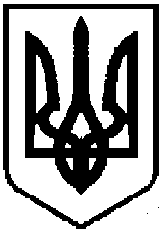 